ที่ มท ๐๘20.2/ว                                                     		กรมส่งเสริมการปกครองท้องถิ่น				ถนนนครราชสีมา เขตดุสิต กทม. ๑๐๓๐๐                                                                 มีนาคม   ๒๕๖5เรื่อง	การขับเคลื่อนการทำความดีถวายสมเด็จพระนางเจ้าสิริกิติ์ พระบรมราชินีนาถ พระบรมราชชนนีพันปีหลวง
เนื่องในโอกาสมหามงคลเฉลิมพระชนมพรรษา ๙๐ พรรษา ๑๒ สิงหาคม ๒๕๖๕เรียน  ผู้ว่าราชการจังหวัด ทุกจังหวัดสิ่งที่ส่งมาด้วย 1. สรุปผลการประชุมขับเคลื่อนและติดตามนโยบายของรัฐบาล 		 		 และภารกิจสำคัญของสำนักงานปลัดกระทรวงมหาดไทย		 ประจำปีงบประมาณ พ.ศ. ๒๕๖๕	 (เดือนกุมภาพันธ์ 2565)			      1  ฉบับ2. คู่มือการจัดการขยะในครัวเรือน				     		      1  ฉบับ3. แบบรายงานผลการดำเนินงาน 						      2  ฉบับด้วยในการประชุมขับเคลื่อนและติดตามนโยบายของรัฐบาล และภารกิจสำคัญ
ของสำนักงานปลัดกระทรวงมหาดไทยประจำปีงบประมาณ พ.ศ. ๒๕๖๕ (เดือนกุมภาพันธ์ 2๕๖๕) ผ่านระบบวีดิทัศน์ทางไกล (VCS) เมื่อวันที่ ๒๓ กุมภาพันธ์ ๒๕๖๕ ณ ห้องประชุมราชบพิธ ชั้น ๕ อาคารดำรงราชานุสรณ์ ปลัดกระทรวงมหาดไทยมีข้อราชการเกี่ยวกับการขับเคลื่อนการทำความดีถวายสมเด็จพระนางเจ้าสิริกิติ์พระบรมราชินีนาถ พระบรมราชชนนีพันปีหลวง เนื่องในโอกาสมหามงคลเฉลิมพระชนมพรรษา ๙๐ พรรษา ๑๒ สิงหาคม ๒๕๖๕ โดยขอให้ดำเนินการให้แล้วเสร็จภายในวันที่ 1 สิงหาคม 2565 ดังนี้ ๑. ขอให้จังหวัดแจ้งให้องค์กรปกครองส่วนท้องถิ่น จัดทำข้อบัญญัติ/เทศบัญญัติท้องถิ่น 
เรื่อง การอนุญาตให้มีการก่อสร้างอาคารบ้านเรือนใหม่ได้ โดยในแบบก่อสร้างต้องมีระบบบำบัดน้ำเสีย
ประจำครัวเรือนอยู่ด้วย ๒. ขอให้จังหวัดรณรงค์ส่งเสริมให้มีการจัดทำถังขยะเปียกลดโลกร้อนให้ครบทุกครัวเรือน 
ในกรณีครัวเรือนที่ไม่สามารถดำเนินการได้ เช่น ตึกแถว เป็นต้น ขอให้องค์กรปกครองส่วนท้องถิ่นจัดหาถังขยะเพิ่มเติม อย่างน้อย ๓ ถัง ได้แก่ ถังขยะเปียก ถังขยะแห้ง และถังขยะอันตราย โดยให้มีในทุกชุมชน 	ในการนี้ กรมส่งเสริมการปกครองท้องถิ่นขอให้จังหวัดดำเนินการตามข้อสั่งการของ
ปลัดกระทรวงมหาดไทยดังกล่าว และขอให้รายงานผลการดำเนินการให้กรมส่งเสริมการปกครองท้องถิ่นทราบ 
ทุกวันที่ 15 ของทุกเดือน โดยเริ่มตั้งแต่วันที่ 15 เมษายน 2565 เป็นต้นไป ผ่านระบบ Google Form 
เพื่อกรมส่งเสริมการปกครองท้องถิ่นจะได้รวบรวมส่งให้กระทรวงมหาดไทยทราบต่อไป	จึงเรียนมาเพื่อโปรดพิจารณาขอแสดงความนับถือ				           อธิบดีกรมส่งเสริมการปกครองท้องถิ่นกรมส่งเสริมการปกครองท้องถิ่นกองสิ่งแวดล้อมท้องถิ่น โทรศัพท์ 0 2241 9000 ต่อ 2112 ไปรษณีย์อิเล็กทรอนิกส์ saraban@dla.go.th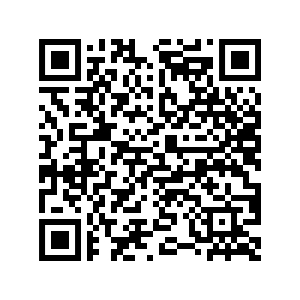 สรุปผลการประชุมขับเคลื่อนและติดตามนโยบายของรัฐบาลและภารกิจสำคัญของสำนักงานปลัดกระทรวงมหาดไทยประจำปีงบประมาณ พ.ศ. ๒๕๖๕ (เดือนกุมภาพันธ์ 2565)					และ คู่มือการจัดการขยะในครัวเรือน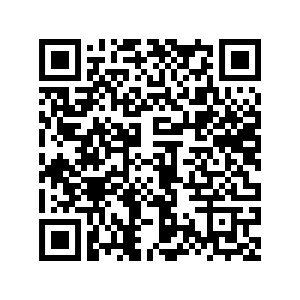 แบบรายงานผลการดำเนินงาน